                                                                                                                                                                                                        О Т К Р Ы Т О Е    А К Ц И О Н Е Р Н О Е     О Б Щ Е С Т В О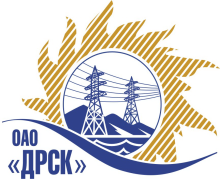 ПРОТОКОЛрассмотрения заявокПРЕДМЕТ ЗАКУПКИ: открытый одноэтапный конкурс  на право заключения Договора на выполнение работ: «Строительство 2-х двухцепных ВЛ-6 кВ от ПС № 38 Угольная – шахта Чульмаканская, в том числе ПИР» для нужд филиала ОАО «ДРСК»  «Южно-Якутские электрические сети» (закупка 1670 раздела 2.1.1.  ГКПЗ 2013 г. ОК).Плановая стоимость закупки:  22 409 000,00 руб. без НДС.ПРИСУТСТВОВАЛИ: постоянно действующая Закупочная комиссия 2-го уровня.ВОПРОСЫ, ВЫНОСИМЫЕ НА РАССМОТРЕНИЕ ЗАКУПОЧНОЙ КОМИССИИ: 1. О признании предложений соответствующими условиям закупки;2. О предварительной ранжировке предложений;3. О проведении переторжки.РАССМАТРИВАЕМЫЕ ДОКУМЕНТЫ:1.	Протокол процедуры вскрытия конвертов с заявками участников.2.	Сводное заключение экспертов Мартеля О.И., Лаптева И.А., Моториной О.А. и Генчик Е.М..3.	Предложения участников.ВОПРОС 1 «О признании предложений соответствующими условиям закупки»ОТМЕТИЛИ:Предложения ООО ЭК «Меркурий» (678900, Республика Саха (Якутия), г. Алдан, ул. Заортосалинская, д. 3), ООО ФСК «Энергосоюз» (675000, г. Благовещенск, ул. Нагорная, 20/2) признаются удовлетворяющими по существу условиям закупки. Предлагается принять данные предложения к дальнейшему рассмотрению. ВОПРОС 2 «О предварительной ранжировке предложений»ОТМЕТИЛИ:В соответствии с требованиями и условиями, предусмотренными извещением о закупке и Закупочной документацией, предлагается предварительно ранжировать предложения следующим образом: 1 место: ООО ФСК «Энергосоюз» (675000, г. Благовещенск, ул. Нагорная, 20/2) с ценой 22 350 000,00 руб. без НДС (26 373 000,00 руб. с учетом НДС).  Условия оплаты: авансирование 10% от стоимости предложения. Текущие платежи выплачиваются Заказчиком (ежемесячно или за этап) в течение 30 календарных дней с момента подписания актов выполненных работ обеими сторонами. Окончательная оплата производится в течение 30календарных дней со дня подписания акта ввода в эксплуатацию. Срок начала выполнения работ – с момента заключения договора. Срок окончания выполнения работ – 30.09.2014г. Гарантия на выполненные работы подрядчиком 36 месяцев. Гарантия на материалы и оборудование поставки подрядчика 36 месяцев. Предложение имеет статус оферты и действует до  15.12.2013 г.2 место: ООО ЭК «Меркурий» (678900, Республика Саха (Якутия), г. Алдан, ул. Заортосалинская, д. 3) с ценой  22 400 107,31 руб. без НДС (26 432 126,62 руб. с учетом НДС). Текущие платежи выплачиваются Заказчиком (ежемесячно или за этап)   в течение 30 (тридцати) календарных дней с момента подписания актов  выполненных работ обеими сторонами. Окончательная оплата производится в течение 30 (тридцати) календарных дней со дня подписания акта ввода в эксплуатацию. Срок начала выполнения работ – с момента заключения договора. Срок окончания выполнения работ – согласно техническому заданию. Гарантия на выполненные работы подрядчиком 36 месяцев. Гарантия на материалы и оборудование поставки подрядчика 36 месяцев.  Предложение имеет статус оферты и действует до  29.11.2013 г.ВОПРОС 3 «О проведении переторжки»ОТМЕТИЛИ:Учитывая результаты экспертизы предложений Участников закупки, Закупочная комиссия полагает целесообразным проведение переторжки.РЕШИЛИ:1. Признать предложения ООО ЭК «Меркурий» (678900, Республика Саха (Якутия), г. Алдан, ул. Заортосалинская, д. 3), ООО ФСК «Энергосоюз» (675000, г. Благовещенск, ул. Нагорная, 20/2) соответствующими условиям закупки.2. Утвердить предварительную ранжировку предложений:1 место: ООО ФСК «Энергосоюз»;2 место: ООО ЭК «Меркурий».3. Провести переторжку.Пригласить к участию в переторжке участников ООО ЭК «Меркурий» (678900, Республика Саха (Якутия), г. Алдан, ул. Заортосалинская, д. 3), ООО ФСК «Энергосоюз» (675000, г. Благовещенск, ул. Нагорная, 20/2). Определить форму переторжки: заочная.Назначить переторжку на 09.10.2013 в 16:00 час. (Благовещенского времени).Место проведения переторжки: Амурская обл., г. Благовещенск, ул. Шевченко, 28, каб. 248. Техническому секретарю Закупочной комиссии уведомить участников, приглашенных к участию в переторжке о принятом комиссией решении.ДАЛЬНЕВОСТОЧНАЯ РАСПРЕДЕЛИТЕЛЬНАЯ СЕТЕВАЯ КОМПАНИЯУл.Шевченко, 28,   г.Благовещенск,  675000,     РоссияТел: (4162) 397-359; Тел/факс (4162) 397-200, 397-436Телетайп    154147 «МАРС»;         E-mail: doc@drsk.ruОКПО 78900638,    ОГРН  1052800111308,   ИНН/КПП  2801108200/280150001№ 513/УКС-Р               г. Благовещенск08.10.2013г.Ответственный секретарь Закупочной комиссии 2 уровня ОАО «ДРСК»________________________О.А. МоторинаТехнический секретарь Закупочной комиссии 2 уровня ОАО «ДРСК»________________________Н.С. Палей